Планируемые результаты освоения курса, учебного предмета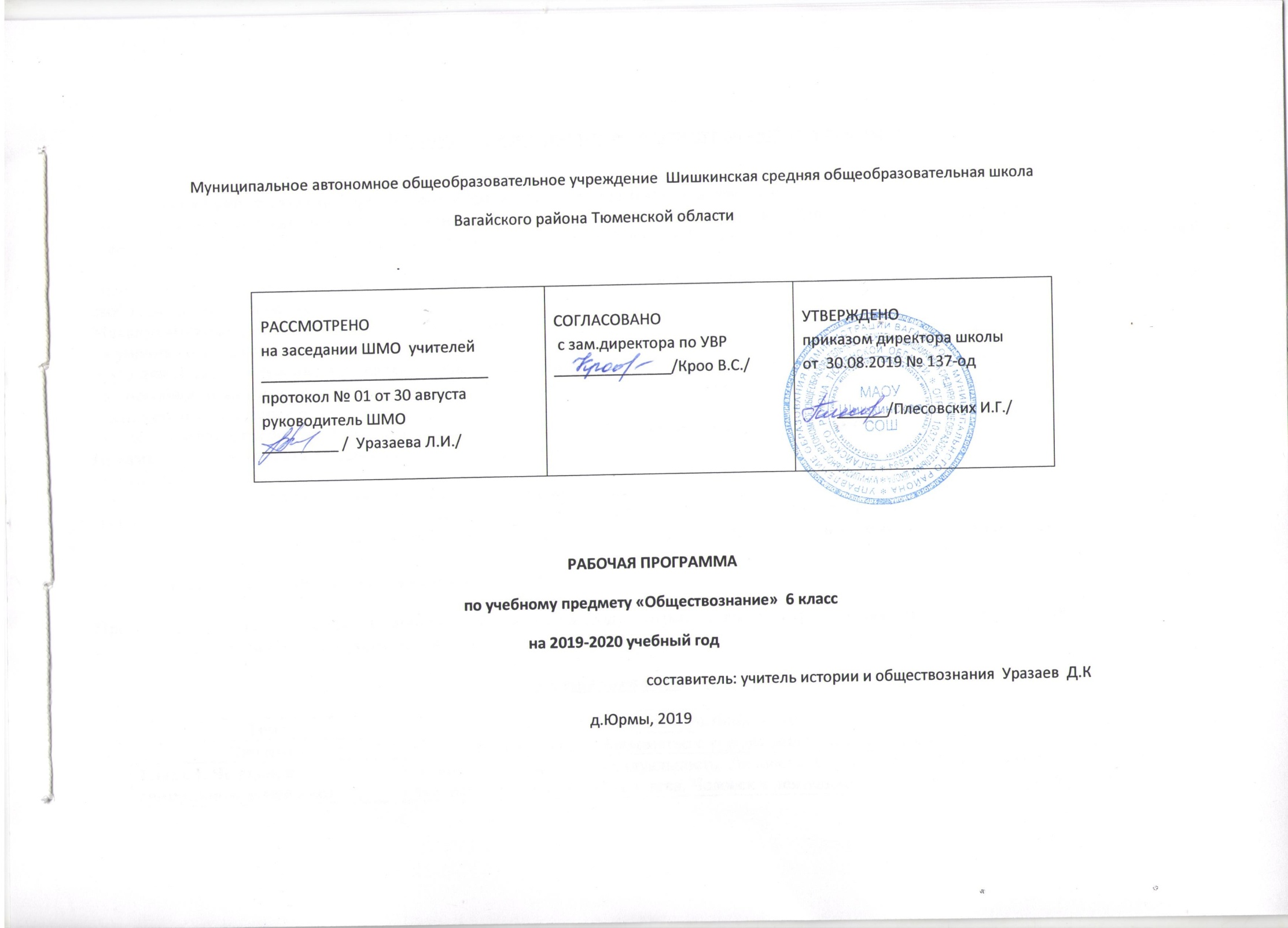 Личностными результатами, формируемыми при изучении данного курса являются: -мотивированность и направленность на активное и созидательное участие в будущем в общественной и государственной жизни; -заинтересованность не только в личном успехе, но и в развитии различных сторон жизни общества, благополучия и процветания своей страны; -ценностные ориентиры, основанные на идеях патриотизма, любви и уважения к Отечеству, на отношении к человеку, его правам и свободам как высшей ценности.Метапредметные результаты изучения обществознания проявляются:  -в умении сознательно организовывать свою познавательную деятельность;-в умении объяснять явления и процессы социальной действительности с научных, социально-философских позиций; -в способности анализировать реальные социальные ситуации, выбирать адекватные способы деятельности и модели поведения в рамках реализуемых социальных ролей; -в умении выполнять познавательные и практические задания, в том числе проектной деятельности.Предметными результатами освоения данного курса являются: относительно целостное представление о человеке; понимание побудительной роли мотивов в деятельности человека; знание ряда ключевых понятий, умения объяснять их с позиций явления социальной действительности; умение взаимодействовать в ходе выполнения групповой работы, вести диалог, аргументировать собственную точку зрения.Основной инструментарий для оценивания результатов:Предметные результаты: в организации учебного процесса предусмотрен контроль за уровнем качества знаний учащихся в следующих формах:  анализ схем, таблиц, фронтальный устный опрос, мини-проекты Содержание учебного курса ТЕМАТИЧЕСКОЕ ПЛАНИРОВАНИЕ ПО ОБЩЕСТВОЗНАНИЮ В 6 КЛАССЕ№ТемаКол-во часов, краткое содержание учебной  темы1. ВведениеЧто изучали в 5 классе. Знакомство с курсом обществознания в 6 классе1 ч  2 Глава I. Человек в социальном измеренииЧеловек. Индивид. Индивидуальность. Личность. Самопознание. Самосознание. Потребности человека. Духовный мир человека. Человек и деятельность. На пути к жизненному успеху.12ч3.Глава II. Человек среди людейМежличностные отношения, их особенности, виды. Общение, средства общения. Конфликты в межличностном общении и способы их разрешения. Посредничество при разрешении конфликтов.10 ч4Глава III. Нравственные основы жизниДобро, смелость и страх. Человечность.8 ч5.Итоговое повторение Повторение и обобщение материала курса обществознания.3 ч№ и тема урокаКол-во часЭлементы содержания урока 1. Вводный урок1Урок повторения и актуализации знаний, полученных в 5 классе. Чем мы будем заниматься в новом учебном году. Как добиваться успехов в работе в классе и дома 2-3. Человек – личность. .2Личность. Личность. Индивидуальность человека Социальные параметры личности. Индивидуальность человека. Качества сильной личности. 4-5. Человек познаёт мир.2Познание человеком мира и самого себя. Самопознание и самооценка. Способности человека. 6-7. Человек и его деятельность.2Деятельность человека, её основные формы(труд, игра, учение).Мотивы деятельности. Связь между деятельностью и формированием личности. Знания и умения как условие успешной деятельности 8-9. Потребности человека.2Потребности человека- биологические, социальные, духовные. Индивидуальный характер потребностей. Люди с ограниченными возможностями и особыми потребностями. Духовный мир человека. Мысли и чувства  10-11. На пути к жизненному успеху. 2Привычка к труду. Проблема выбора профессии. Важность взаимопонимания и взаимопомощи.12-13. Практикум по теме «Человек в социальном измерении».Человек –личность.Учимся узнавать и оценивать себя.Учимся правильно организовывать свою деятельность.Учимся размышлять14-15. Межличностные отношения2Человек и ближайшее окружение. Межличностные отношения. Роль чувств в отношениях между людьми. Сотрудничество и соперничество. Солидарность, лояльность, толерантность, взаимопонимание.16-17. Человек в группе2.Социальные группы: большие и малые. Человек в малой группе. Группы формальные и неформальные. Лидеры. Групповые нормы.Уроки 18-19. Общение. 2Общение – форма отношения человека к окружающему  миру. Цели общения. Средства общения. Стили общения. Особенности общения со сверстниками, старшими и младшимиУроки 20-21Конфликты в межличностных отношениях.2Межличностные конфликты и причины их возникновения. Конструктивное разрешение конфликта. Как победить обиду и установить контакт.Уроки 22-23 Практикум по теме «Человек среди людей»2Ролевая игра «Человек среди людей»Я и мои знакомые, приятели, друзья.Я и группы, в которые я вхожу.Как получить удовольствие  от общения.Как победить обидуУроки 24-25. Человек славен добрыми делами.2Человек славен добрыми деламиДоброе – значит, хорошее. Мораль. Золотое правило морали. Учимся делать добро.Уроки 26-27.Будь смелым.2Смелость. Страх – защитная реакция человека. Преодоление страха. Смелость и отвага. Противодействие злу.Урок 28-29Человек и человечность.2Человечность. Гуманизм– уважение и любовь к людям. Внимание к тем, кто нуждается в поддержке.Урок 30-31Практикум по теме «Нравственные основы жизни»2Гуманизм – уважение и любовь к людям. Внимание к тем, кто нуждается в поддержкеУроки 32-34. Заключительные урокиНравственные основы жизни.